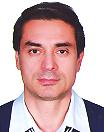 استاد دانشکده زیست شناسی- دانشگاه تهرانشاهین زارع مبارکهتلفن دفتر:  +98 (21)پست الکترونیکی: shahinzarre@ut.ac.irتحصیلاتPh.D ,1377,زیست شناسی,دانشگاه مونیخ
M.S,1370,زیست شناسی,دانشگاه تهران
کارشناسی,1367,زیست شناسی,دانشگاه ارومیه
زمینههای تخصصیو حرفهایسوابق کاري و فعالیت های اجراییسردبیر مجله Progress in Biological Sciences-(1394-1397)
معاون تحصیلات تکمیلی و پژوهشی-(1392-1393)
فعالیت های علمیمقالات- Zeravschania sola (Apiaceae), a new species from Mazandaran Province, Northern Iran. Lyskov Dmitry, Zare Mobarakeh Shahin, Terentieva Elena, Samigullin Tahir, Kljuykov Eugene (2022)., Phytotaxa, 547(1), 43-54.

- Neither Seseli nor Eriocycla: a new Iranian relict genus Shomalia (Apiaceae), related to Azilia. Lyskov Dmitry, Degtjareva Galina, Zare Mobarakeh Shahin, Terentieva Elena, Samigullin Tahir (2022)., PLANT SYSTEMATICS AND EVOLUTION, 308(3).

- Intergeneric relationships within the tribe Alsineae (Caryophyllaceae) as inferred from nrDNA ITS  and cpDNA rps16 sequences: A step toward a phylogenetically based generic system. Arabi Zahra, Ghahremaninejad Farokh, Rabeler Richard, Sokolova Irina, Weigend Maximilian, Zare Mobarakeh Shahin (2022)., TAXON, 71(3), 608-629.

- Systematics of the Iranian genera Aphanopleura, Demavendia, Haussknechtia, Psammogeton, and Zeravschania (Apiaceae tribe Pimpinelleae). Mousavi Seyedeh Sabereh, Mozaffarian Valiollah,  Klaus Mummenhoff, Downie Stephen, Zare Mobarakeh Shahin (2021)., PLANT SYSTEMATICS AND EVOLUTION, 308(1).

- Dichoropetalum viarium (Apiaceae), a new species from Lorestan Province, Western Iran. Lyskov Dmitry, Zare Mobarakeh Shahin, Samigullin Tahir, Kljuykov Eugene (2021)., Phytotaxa, 525(1), 15-25.

- The sources and quality of Iranian honey. Khansaritoreh Elmira, Salmaki Yasaman, Akbari Azirani Tayebeh, Henareh Farnood,  Kamaleddin Alizadeh, Ramezani Elias, Zare Mobarakeh Shahin, Beckh Gudrun, Behling Hermann (2021)., Heliyon, 7(4), e06651.

- Asymmetric contributions of seed and pollen to gene dispersal in the marsh orchid  Dactylorhiza umbrosa in Asia Minor. Hedren Mikael, Birkedal Sven, de Boer Hugo, Ghorbani Abdolbaset, Gravendeel Barbara, Hansson Sven, Svensson Ake, Zare Mobarakeh Shahin (2021)., MOLECULAR ECOLOGY, 30(8), 1791-1805.

- An updated lineage-based tribal classification of Apiaceae subfamily Apioideae with special focus on Iranian genera. Mousavi Seyedeh Sabereh,  ولی اله مظفریان,  کلاوس مومنهوف, Downie Stephen, Zare Mobarakeh Shahin (2020)., SYSTEMATICS AND BIODIVERSITY, 19(1), 89-109.

- Employing DNA metabarcoding to determine the geographical origin of honey. Khansaritoreh Elmira, Salmaki Yasaman, Ramezani Elias, Akbari Azirani Tayebeh, Keller Alexander, Neumann Katrin, علیزاده کمال الدین, Zare Mobarakeh Shahin, Beckh Gudrun, Behling Hermann (2020)., Heliyon, 6(11), e05596.

- Proposal to conserve the name  Silene linearis  Decne. against S. linearis Sweet (Caryophyllaceae ). Eggens Frida, [] [], Zare Mobarakeh Shahin, Oxelman Bengt (2020)., TAXON, 69(4), 825-826.

- Phylogeny and species delimitation in Silene sect. Arenosae (Caryophyllaceae): a new section. Eggens Frida, Jafari Farzaneh, Thollesson Mikael, Crameri Simon, Zare Mobarakeh Shahin, Oxelman Bengt (2020)., PhytoKeys, 159(2), 1-34.

- Trichome micromorphology in Alcea L. and allied genera (Malvaceae) and its systematic implication. Arabameri Mahnaz, Khodayari Hamed, Zare Mobarakeh Shahin (2020)., NORDIC JOURNAL OF BOTANY, 38(6).

- Phylogeny of Acanthophyllum s.l. revisited: An update on generic concept and sectional classification. Pirani Atefeh, Moazzeni Hamid, Zare Mobarakeh Shahin, Rabeler Richard, Oxelman Bengt, Pavlenko Alexander V., Kovalchuk Andriy (2020)., TAXON, 69(3), 500-514.

- A new taxonomic backbone for the infrageneric classification of the species‐rich genus            Silene            (Caryophyllaceae). Jafari Farzaneh, Zare Mobarakeh Shahin, Gholipour Abbas, Eggens Fridda, Rabeler Richard, Oxelman Bengt (2020)., TAXON, 69(2), 337-368.

- Trichome micromorphology and its significance in the systematics of Convolvulus L. (Convolvulaceae). Roudy Elham, Khodayari Hamed, مظفریان ولی الله, Zare Mobarakeh Shahin (2020)., TURKISH JOURNAL OF BOTANY, 44(1), 178-191.

- Notes on the genus Silene (Caryophyllaceae, Sileneae) in Iran. Jafari Farzaneh,  Mansur Mirtadzadini, Gholipour Abbas, Rabeler Richard, Oxelman Bengt, Zare Mobarakeh Shahin (2019)., Phytotaxa, 425(1), 35-48.

- Miocene climate change as a driving force for multiple origins of annual species in Astragalus (Fabaceae, Papilionoideae). Azani Nasim, Bruneau Anne, Wojciechowski Martin, Zare Mobarakeh Shahin (2019)., MOLECULAR PHYLOGENETICS AND EVOLUTION, 137(2), 210-221.

- New molecular record and some biochemical features of the rare plant species of Iranian lily (Lilium ledebourii Boiss.). Salehi Mehdi, Hatamzadeh Abdollah, Jafarian Vahab, Zare Mobarakeh Shahin (2019)., Horticulture Environment and Biotechnology, 60(4), 585-593.

- Phylogenetic relationships of Iranian  Allium  sect.  Allium  (Amaryllidaceae, Allioideae) as inferred from nrDNA ITS, cpDNA  rps16  and  trnL–F sequences. Veiskarami Gholamhassan, Khodayari Hamed,  Guenther Heubl, Weigend Maximilian, Zare Mobarakeh Shahin (2019)., NORDIC JOURNAL OF BOTANY, 37(7).

- Stem anatomy and its systematic implication in Bufonia (Caryophyllaceae, Sagineae) and related genera. Mousavi Seyedeh Sabereh,  عاطفه پیرانی, Zare Mobarakeh Shahin (2019)., Phytotaxa, 394(2), 148.

- Systematic significance of seed morphology in Acanthophyllum (Caryophyllaceae: tribe Caryophylleae) in Iran.  عاطفه پیرانی, Zare Mobarakeh Shahin, Rabeler Richard,  Mostafa Asadi,  Mohammad Reza Joharchi, Oxelman Bengt (2019)., Phytotaxa, 387(2), 105.

- Seed surface ultrastructure as an efficient tool for species delimitation in the            Allium ampeloprasum            L. alliance (Amaryllidaceae, Allioideae). Veiskarami Gholamhassan, Khodayari Hamed,  Guenther Heubl, Zare Mobarakeh Shahin (2018)., MICROSCOPY RESEARCH AND TECHNIQUE, 81(11), 1275-1285.

- On the taxonomic status of the genus Dichodon (Caryophyllaceae: tribe Alsineae): morphological and molecular evidence reassessed. Arabi Zahra, Ghahremaninejad Farokh, Rabeler Richard, Sokolova Irina, Heubl Guenther, Zare Mobarakeh Shahin (2018)., Phytotaxa, 360(3), 220.

- Scape anatomy and its systematic implication in Allium stipitatum species complex (Amaryllidaceae). Khorasani Mina,  شهریار سعیدی مهر ورز, Zare Mobarakeh Shahin (2018)., NORDIC JOURNAL OF BOTANY, 36(11), 1-14.

- Bulb tunic anatomy and its taxonomic implication in Allium L. (Amaryllidaceae: Allioideae). Khorasani Mina,  شهریار سعیدی مهر ورز, Zare Mobarakeh Shahin (2018)., PLANT BIOSYSTEMS, 152(6), 1-18.

- Untangling phylogenetic patterns and taxonomic confusion in tribe Caryophylleae (Caryophyllaceae) with special focus on generic boundaries. Madhani Hosein, Rabeler Richard,  عاطفه پیرانی, Oxelman Bengt, Heubl Guenther, Zare Mobarakeh Shahin (2018)., TAXON, 67(1), 83-112.

- Quality control of saffron and evaluation of potential adulteration by means of thin layer chromatography-image analysis and chemometrics methods. Sereshti Hassan, Poursorkh Zahra, Aliakbarzadeh Ghazaleh, Zare Mobarakeh Shahin (2018)., FOOD CONTROL, 90(1), 48.

- Evaluation of storage time effect on saffron chemical profile using gas chromatography and spectrophotometry techniques coupled with chemometrics. Sereshti Hassan, Ataolahi Sahar, Aliakbarzadeh Ghazaleh, Zare Mobarakeh Shahin, Poursorkh Zahra (2018)., JOURNAL OF FOOD SCIENCE AND TECHNOLOGY-MYSORE, 55(4), 1350.

- Seed micromorphology and its systematic significance in tribe Alsineae (Caryophyllaceae). Arabi Zahra, Ghahremaninejad Farokh, Rabeler Richard, Heubl Guenther, Zare Mobarakeh Shahin (2017)., FLORA, 234(1), 41-59.

- An image analysis of TLC patterns for quality control of saffron based on soil salinity effect: a strategy for data (pre)-processing. Sereshti Hassan, Poursorkh Zahra, Aliakbarzadeh Ghazaleh, Zare Mobarakeh Shahin, Ataolahi Sahar (2017)., FOOD CHEMISTRY, 239(1), 831.

- Molecular phylogenetics of annual Astragalus (Fabaceae) and its systematic implications. Azani Nasim, Bruneau Anne, Wojciechowski Martin, Zare Mobarakeh Shahin (2017)., BOTANICAL JOURNAL OF THE LINNEAN SOCIETY, 184(3), 347-365.

- DNA barcoding of tuberous Orchidoideae: a resource for identification of orchids used in Salep. Ghorbani Abdolbaset, Gravendeel Barbara, Selliah Sugirthini, Zare Mobarakeh Shahin, De Boer Hugo (2016)., Molecular Ecology Resources, 17(2), 342-352.

- Molecular phylogeny of the mainly Mediterranean generaChaenorhinum, KickxiaandNanorrhinum(Plantaginaceae, tribe Antirrhineae), with focus on taxa in the Flora Iranica region. Yousefi Nafiseh, Zare Mobarakeh Shahin, Heubl Gunther (2016)., NORDIC JOURNAL OF BOTANY, 34(4), 455-463.

- Karyotype analysis and new chromosome number of selected Euphorbia L. (Euphorbiaceae) species in Iran. Fasihi Jeren, Zare Mobarakeh Shahin, Azani Nasim, Salmaki Yasaman (2016)., IRANIAN JOURNAL OF BOTANY, 22(1), 65-71.

- Assembled Plastid and Mitochondrial Genomes, as well as Nuclear Genes, Place the Parasite Family Cynomoriaceae in the Saxifragales. Bellot Sidonie, Cusimano Natalie, Luo Shixiao, Sun Guiling, Zare Mobarakeh Shahin, Groeger Andreas, Temsch Eva, Renner Susanne (2016)., Genome Biology and Evolution, 8(7), 2214-2230.

- Molecular phylogeny of Acer monspessulanum L. subspecies from Iran inferred using the ITS region of nuclear ribosomal DNA. Khademi Hanif, مهرگان ایرج,  مصطفی اسدی, Nejadsattari Taher, Zare Mobarakeh Shahin (2016)., BIODIVERSITAS :Journal of biological diversity, 17(1), 16-23.

- Chromosome numbers and karyotype numbers and karyotype features of selected species of Allium L. (Amarylidaceae) sect. Acanthoprasion in Iran. Akhavan Azadeh, Saidei Hojjatollah, Zare Mobarakeh Shahin,  محمدرضا رحیمی نژاد (2015)., IRANIAN JOURNAL OF BOTANY, 21(2), 158-164.

- Interspecific Relationships in <I>Allium</I> subgenus <I>Melanocrommyum</I> sections <I>Acanthoprason</I> and <I>Asteroprason</I> (Amaryllidaceae) Revealed Using ISSR Markers. Akhavan Azadeh, Saidei Hojjatollah,  محمدرضا رحیمی نژاد, Zare Mobarakeh Shahin, Blattner Frank (2015)., SYSTEMATIC BOTANY, 40(3), 706-715.

- Molecular phylogenetic analysis of Arenaria (Caryophyllaceae: tribe Arenarieae) and its allies inferred from nuclear DNA internal transcribed spacer and plastid DNA rps16 sequences . Sadeghian Somayeh, Zare Mobarakeh Shahin,  Heubl Günther, Rabeler Richard (2015)., BOTANICAL JOURNAL OF THE LINNEAN SOCIETY, 178(4), 648-669.

- New chromosome number reports in tragacanthic Astragalus species.  مسعود شیدایی, Zare Mobarakeh Shahin, Ismaeizadeh Jalal (2014)., CYTOLOGIA, 62(1), 30-36.

- Functional turnover from lowland to montane forests: evidence from the Hyrcanian forest in northern Iran. Jafari Seyed Mohammad, Zare Mobarakeh Shahin, Alavi Panah Seyed Kazem, قهرمانی نژاد فرخ (2014)., iForest-Biogeosciences and Forestry, 7(6), 351-360.

- Systematic implication of seed micromorphology in Arenaria (Caryophyllaceae) and allied genera. صادقیان سمیه, Zare Mobarakeh Shahin, Heubl Guenther (2014)., FLORA, 209(9), 513-529.

- exploring the generality of associations between plant functional traits: evidence within ecological groups along an altitudinal gradient in Hyrcanian forest. Jafari Seyed Mohammad, Zare Mobarakeh Shahin, Alavi Panah Seyed Kazem, قهرمانی نژاد فرخ (2014)., PLANT SPECIES BIOLOGY, 29(1), 31-39.

- Erysimum hezarense, a new species and Rhammatophyllum gaudanense a new record of Brassicaceae from Iran. Moazzeni Hamid, Zare Mobarakeh Shahin, اسدی مصطفی, جوهرچی محمدرضا, German Dmitry (2014)., Phytotaxa, 175(5), 241.

- Phylogenetic perspectives on diversification and character evolution in the species-rich genus Erysimum (Erysimeae; Brassicaceae) based on a densely sampled ITS approach . Moazzeni Hamid, Zare Mobarakeh Shahin, Pfeil Bernard, Bertrand Yan, German Dmitry, Al-Shehbaz Ihsan A,  Klaus Mummenhoff, Oxelman Bengt (2014)., BOTANICAL JOURNAL OF THE LINNEAN SOCIETY, 175(4), 497-522.

- Molecular phylogeny of <I>Acanthophyllum</I> (Caryophyllaceae: Caryophylleae), with emphasis on infrageneric classification. Pirani Atefeh, Zare Mobarakeh Shahin, Pfeil Bernard, Bertrand Yann,  Mostafa Assadi, Oxelman Bengt (2014)., TAXON, 63(3), 592-607.

- Molecular phylogeny of Astragalus section Anthylloidei (Fabaceae) inferred from nrDNA ITS and plastid rpl32-trnL(UAG) sequence data. Naderi Safar Kosar, Kazempour Osaloo Shahrokh, Maassoumi Aliasghar, Zare Mobarakeh Shahin (2014)., TURKISH JOURNAL OF BOTANY, 38(4), 637-652.

- Molecular phylogeny of tribe Stachydeae (Lamiaceae subfamily Lamioideae). Salmaki Yasaman, Zare Mobarakeh Shahin, Ryding Olof, Lindqvist Charlotte, Beauchler Christian, Heubl Guenther, Barber Janet, Bendiksby Mika (2013)., MOLECULAR PHYLOGENETICS AND EVOLUTION, 69(3), 535-551.

- Perspectives in taxonomy and phylogeny of the genus Astragalus (Fabaceae): a review. Zare Mobarakeh Shahin, Azani Nasim (2013)., Progress in Biological Sciences, 3(1), 1-6.

- Woody species diversity and forest structure from lowland to montane forest in Hyrcanian forest ecoregion. Jafari Seyed Mohammad, Zare Mobarakeh Shahin, Alavi Panah Seyed Kazem (2013)., Journal of Mountain Science, 4(10), 609-620.

- A worldwide molecular phylogeny and classification of the leafy spurges, <I>Euphorbia</I> subgenus <I>Esula</I> (Euphorbiaceae). Riina Ricardina, Peirson Jess A., Geltman Dmitry V., Molero Julian, Bozo Frajman, Pahlevani Amirhossein, Barres Laia, Salmaki Yasaman, Morawetz Jeffery J., Zare Mobarakeh Shahin, Kryukov Aleksey, Bruyns Peter V., Berry Paul (2013)., TAXON, 62(2), 316-342.

- The genus Phlomoides Moench ( Lamiaceae Lamioideae Phlomideae in Iran an updated synopsis ). Zare Mobarakeh Shahin (2013)., The Iranian Journal of Botany, -(18), 207-219.

- The genus Phlomoides Moench In Iran: An updated synopsis. Salmaki Yasaman, Zare Mobarakeh Shahin, Heubl Gunther (2012)., The Iranian Journal of Botany, 18(2), 207-219.

- A taxonomic revision of the genus Stachys ( Lamiaceae : Lamioideae ) in Iran. Salmaki Yasaman, Zare Mobarakeh Shahin,  Rafaël Govaerts,  Christian Bräuchler (2012)., BOTANICAL JOURNAL OF THE LINNEAN SOCIETY, 170(4), 573-617.

- Pollen morphology of Campanula Campanulaceae and allied genera in Iran with special focus on its systematic implication.  Elmira Khansari, Zare Mobarakeh Shahin,  Kamaleddin Alizadeh, Attar Farideh,  Fatemeh Aghabeigi,  Yasaman Salmaki (2012)., FLORA, 207(3), 203-211.

- Pollen morphology of Campanula (Campanulaceae) and allied genera in Iran with special focus on its systematic implication. خوانساری المیرا, Zare Mobarakeh Shahin,  Kamaleddin Alizadeh, Attar Farideh,  Fatemeh Aghabeigi, Salmaki Yasaman (2012)., FLORA, 207(3), 203-211.

- Phylogeny of the tribe Phlomideae (Lamioideae: Lamiaceae) with special focus on Eremostachys and Phlomoides: New insights from nuclear and chloroplast sequences. Salmaki Yasaman, Zare Mobarakeh Shahin, Ryding Olof, Lindqvist Charlotte, Scheunert Agnes, Braeuchler Christian, Heubl Guenther (2012)., TAXON, 61(1), 161-179.

- Phylogeny of the tribe Phlomideae ( Lamioideae Lamiaceae with special focus on Eremostachys and Phlomoides : new insights from nuclear and chloroplast sequences ).  Salmaki Yasaman, Zare Mobarakeh Shahin,  Ryding Olof,  Lindqvist Charlotte,  Scheunert Agnes,  Bräuchler Christian,  Heubl Günther (2012)., TAXON, 61(1), 161-179.

- Seed micro - morphology and its systematic significance in Gypsophila ( Caryophyllaceae and allied genera ).  Elham Amini, Zare Mobarakeh Shahin,  Mostafa Assadi (2012)., NORDIC JOURNAL OF BOTANY, 29(6), 1-10.

- Regional and local patterns of ectomycorrhizal fungal diversity and community structure along an altitudinal gradient in the Hyrcanian forests of northern Iran.  Mohammad Bahram,  Sergei Polme,  Urmas Koljaic, Zare Mobarakeh Shahin,  Leho Tederso (2012)., NEW PHYTOLOGIST, 193(2), 465-473.

- Seed and gland morphology in Euphorbia ( Euphorbiaceae with focus on their systematic and phylogenetic importance a case study in Iranian highlands ).  Guenther Heubl,  Hans Joachim Esser,  Joachim Esser, Zare Mobarakeh Shahin,  Yasaman Maleki (2011)., FLORA, 206(11), 957-973.

- Comparative leaf anatomy of Stachys ( Lamiaceae: Lamioideae in Iran with a discussion on its subgeneric classification ).  Yasaman Salmaki, Zare Mobarakeh Shahin,  Charlotte Lindqvist,  Günther Heubl,  Christian Bräuchler (2011)., PLANT SYSTEMATICS AND EVOLUTION, 294(1-2), 109-125.

- Towards a phylogeny for Astragalus sect. Caprini ( Fabaceae and its alllies based on nuclear and plastid DNA sequences.  Mehrshid Riahi, Zare Mobarakeh Shahin,  Ali Aasghar Maassoumi,  Shahrokh Kazempour Osaloo,  Martin F Wojciechowski (2011)., PLANT SYSTEMATICS AND EVOLUTION, 293(1-4), 119-133.

- Four new species of Allium ( Alliaceae from Iran ) _.  Hamid Razyfard, Zare Mobarakeh Shahin,  Reinhard M Fritsch (2011)., ANNALES BOTANICI FENNICI, 48(---), 352-360.

- The systematic importance of anatomical data in Gagea ( Liliceae from the Flora Iranica area.  مهدی زارعی,  Paul Wilkin,  Martin F Ingrouille, Zare Mobarakeh Shahin,  Mark Chase (2010)., BOTANICAL JOURNAL OF THE LINNEAN SOCIETY, 164(2), 155-177.

- An inexpensive and rapid method for extracting papilionoid genomic DNA from herbarium specimens.  Mehrshid Riahi, Zare Mobarakeh Shahin,  Aliasghar Maassoumi,  Faredeattar,  Shahrokh Kazempour Osaloo (2010)., GENETICS AND MOLECULAR RESEARCH, 9(3), 1334-1342.

- PHYLOGENY AND CHARACTER EVOLUTION IN MEDICAGO ( LEGUMINOSAE : EVIDENCE FROM ANALYSES OF PLASTID TRNK/MATK AND NUCLEAR GA3OX1 SEQUENCES ).  Kelly Steele,  Stefanie Ickert Bond, Zare Mobarakeh Shahin,  Martin F Wojciechowski (2010)., AMERICAN JOURNAL OF BOTANY, 97(7), 1142-1155.

- Pollen morphology of some Allium species ( Alliaceae ) from Iran.  فاطمه نشاطی,  راینهارد فریتچ, Zare Mobarakeh Shahin (2009)., Botanische Jahrbuecher, 127(127), 433-451.

- Isoenzyme diversity and cryptic speciation in Juniperus excelsa Cupressaceae complex in Iran.  Fatemeh Hojjatia, Zare Mobarakeh Shahin,  Mostafa Assadi (2009)., BIOCHEMICAL SYSTEMATICS AND ECOLOGY, 37(3), 193-200.

- Molecular systematics of Gagea and Lloydia Liliaceae Liliales implications of analyses of nuclear ribosomal and plastid DNA sequences for infrageneric classification.  Mahdi Zarrei,  Paul Wilkin,  Mark Fay,  Mj Ingrouille, Zare Mobarakeh Shahin,  Mark Chase (2009)., ANNALS OF BOTANY, 104(1), 125-142.

- Seed development in Astragalus cemerinus and A. ruscifolius ( Fabaceae ) and its systematic implications. Zare Mobarakeh Shahin,  Mehrshid Riahi (2009)., ACTA BIOLOGICA CRACOVIENSIA SERIES BOTANICA, -(51), 111-117.

- Pollen morphology of selected species of Allium ( Alliaceae )distributed in Iran.  Hooman Hosseinzadeh Namin,  Shahryar Saeidi Mehrvarz, Zare Mobarakeh Shahin,  Reinhard Fritsch (2009)., NORDIC JOURNAL OF BOTANY, 27(1), 54-60.

- Allium oriento - iranicum ( Alliaceae ) , a new species from Iran.  Fatemeh Neshati, Zare Mobarakeh Shahin,  Reinhard Michael Fritsch,  Mohammad Reza Joharchi (2009)., ANNALES BOTANICI FENNICI, 46(6), 599-601 .

- A contribution to Astragalus sect Campylanthus Fabaceae in Iran two new species and a diagnostic key.  Ali Asghar Masumi,  Dietrich Podlech, Zare Mobarakeh Shahin (2009)., NOVON, 19(1), 135-140.

- Astragalus ghouchanensis Fabaceae a new species from Iran.  Mitra Sozani, Zare Mobarakeh Shahin,  Ali Asghar Maassoumi,  Mohammad Reza Joharchi (2009)., ANNALES BOTANICI FENNICI, 46(46), 588-590.

- Trichome micromorphology of Iranian Stachys Lamiaceae with emphasis on its systematic implication.  Yasaman Salmaki, Zare Mobarakeh Shahin,  Ziba Jamzad,  Christian Bräuchlerc (2009)., FLORA, 204(5), 371-381
.

- Phylogeny of isatis ( Brassicaceae ) and allied genera based on ITS sequences of nuclear ribosomal DNA and morphological characters.  Hamid Moazzeni, Zare Mobarakeh Shahin,  Ihsan A Al Shehbaz,  Klaus Mummenhoff (2009)., FLORA, 205(5), 337-343.

- Circumscription of taxa in the chasmophilous Iranian Stachys species (Lamiaceae: sect. Frailicaulis, subsect. Fragiles) inferred from isoenzyme variation patterns.  Yasaman Salmaki, Zare Mobarakeh Shahin,  Ziba Jamzad,  Mohammad Matinizadeh (2008)., BIOCHEMICAL SYSTEMATICS AND ECOLOGY, 36(12), 907-914.

- Pollen morphology of Stachys ( Lamiaceae ) in Iran and its systematic implication.  Yasaman Salmaki,  Ziba Jamzad, Zare Mobarakeh Shahin,  Christian Bräuchler (2008)., FLORA, 203(8), 627-639.

- Nutlet micromorphology and its systematic implication inStachys L. ( Lamiaceae ) in Iran.  Yasaman Salmaki, Zare Mobarakeh Shahin,  Ziba Jamzad (2008)., Feddes Repertorium, 7-8(---), 607-621.

- A new record and a new synonym Isatis L ( Brassicaceae ) in Iran. Zare Mobarakeh Shahin,  Hamid Moazeni,  Hosseim Marufi,  Hossein Maroofi,  Hamid Moazzeni (2008)., TURKISH JOURNAL OF BOTANY, 32(1300-008), 243-247.

- Systematic revision of the genus Gagea Salisb. ( Liliaceae) in Iran.  Mehdi Zarrei, Zare Mobarakeh Shahin,  Paul Fls Wilkin,  Martyn Rix (2007)., BOTANICAL JOURNAL OF THE LINNEAN SOCIETY, 154(4), 559-588.

- Seed - coat microsculpturing and its systematic application in Isatis ( Brassicaceae ) and allied genera in Iran.  Ahsan Sahibaz,  Hamid Moazeni,  Klaus Mummenhoff, Zare Mobarakeh Shahin (2007)., FLORA, 202(---), 454-447.

- A Countribution to the phylogeny of annual species of Astragalus ( Fabaceae ) in the Old World using hair micromorphology and other morphological characters.  F Taeb, Zare Mobarakeh Shahin,  D Podlech,  J Tillich,  S Kazempour Osaloo,  A A Maassoumi (2007)., Feddes Repertorium, 118(5-6), 206-227.

- Micromorphological studies on Verbascum ( Scrophulariaceae ) in Iran with emphasis on seed surface, capsule ornamentation and trichomes.  Farideh Attar,  Atafe Keshvari,  Ahmad Ghahreman, Zare Mobarakeh Shahin,  Fateme Aghabeigi (2007)., FLORA, 202(2), 169-175.

- A new species of LinariaMill . sect . LinariaMill . ( Scrophulariaceae - Antirrhineae ) from Iran.  Seyyed Mehdi Hamdi,  Mostafa Assadi, Zare Mobarakeh Shahin,  Fatemeh Aghabeigi (2006)., Feddes Repertorium, 117(7-8), 501-507.

- Spine anatomy and its systematic application in Astragalus sect. Rhacophorus s. L. ( Fabaceae ) in Iran.  Atefe Pirani, Zare Mobarakeh Shahin,  Hans Jurgen Tillich,  Dieter Podlech, Niknam Vahid (2006)., FLORA, 201(3), 247-240.

- On the circumscription of Isatis tinctoria L. ( Brassicaceae ) in Iran.  Hamid Moazzeni, Zare Mobarakeh Shahin (2006)., TURKISH JOURNAL OF BOTANY, 30(6), 455-458.

- Typification of Astragalus species IV ( Fababceae ) , mostly of the sect , Rhacophorus. Zare Mobarakeh Shahin,  Ditrish Podlech (2006).

- The genus Allium ( Alliaceae ) in Iran : Current state, new taxa and new records.  Rm Fritsch,  Y Salmaki, Zare Mobarakeh Shahin,  M Joharchi (2006)., Rostaniha (Botanical Journal of Iran), 7(2), 282-255.

- Notes on the taxonomy and distribution of Sameraria ( Brassicaceae ) in Iran.  Hamid Moazzeni, Zare Mobarakeh Shahin,  Hamideh Ranjbar (2006)., The Iranian Journal of Botany, 12(2), 168-163.

- ADDITION TO THE KNOWLEDGE OF AMANITA (AGARICALES, PLUTEACEAE) FROM IRAN.  M Bahram,  M R Asef, Zare Mobarakeh Shahin,  M Abbasi,  S Reidl (2006)., Rostaniha (Botanical Journal of Iran), 2(7), 107-119.

- New species of the genus Astragalus L. ( Fabaceae ) , mainly from Flora Iranica area. Zare Mobarakeh Shahin,  Dieter Podlech,  Fatimeh Taeb (2005)., Feddes Repertorium, 116(1-2), 54 - 79.

- Pollen Morphology of the genus Gageae ( Liliaceae ) in Iran. Zare Mobarakeh Shahin,  Mehdi Zarei (2005)., FLORA, -(200), 96-108.

- A new species of Allium subgen Melanocrommyum sect Compactoprason ( Alliaceae ) from Iran. Zare Mobarakeh Shahin, Attar Farideh,  Saeedeh Mashayekhi,  Reinhard Fritsch (2005)., Feddes Repertorium, 116(3), 191-194.

- Intra - and inter - specific relationships within the Astragalus microcephalus complex ( Fabacea ) using RAPD.  Mehrnia Mohammad, Zare Mobarakeh Shahin,  Sokhan Sanj Ashrafoldin (2005)., BIOCHEMICAL SYSTEMATICS AND ECOLOGY, 33(2), 149-158.

- A cladistic analysis of the Iranian species of the genus Veronica ( Scrophulariaceae ) with emphasis on the patterns of homoplasy. Zare Mobarakeh Shahin,  Shahin Zaremobarake (2004)., Feddes Repertorium, 115(7-8), 519-529.

- Isozyme variation in some populations of a rare endemic species Astragalus submitis ( Fabaceae ) in Iran. Zare Mobarakeh Shahin,  Mehdi Rajaiy,  Hassan Ebrahimzadeh, Niknam Vahid (2004)., BIOCHEMICAL SYSTEMATICS AND ECOLOGY, 32(7), 675-684.

- A new species of Gagea ( Liliaceae ) from Iran.  Mehdi Zarrei, Zare Mobarakeh Shahin (2003)., NORDIC JOURNAL OF BOTANY, 23(3), 269-274.

کنفرانس ها- A preliminary infrageneric classification of the species-rich genus Silene (Caryophyllaceae): Molecular phylogeny and morphology revisited. Jafari Farzaneh,  عباس قلی پور, Oxelman Bengt, Zare Mobarakeh Shahin (2017)., XIX International Botanocal Congress, 23-29 July, China.

- Molecular phylogeny of some spiny-cushion forming of Astragalus species (Fabaceae) based on nrDNA ITS sequences. Khalili Zohreh,  شاهرخ کاظم پور اوصالو, Maassoumi Aliasghar, Zare Mobarakeh Shahin (2017)., XIX International Botanocal Congress, 23-29 July, China.

- بررسی آرایه شناسی و تشریحی در هم تافت گونه ای Allium stipitatum (Amaryllidaceae). خراسانی مینا,  شهریار سعیدی مهر ورز, زارع مبارکه شاهین (1395)., نوزدهمین کنگره ملی و هفتمین کنگره بین المللی  زیست شناسی ایران، 9-11 شهریور 1395، دانشگاه تبریز, 9-11 مرداد, تبریز, ایران.

- اهمیت ریزریخت شناسی بذر در آرایه شناسی جنس چوبک از تیره میخکیان. پیرانی عاطفه, زارع مبارکه شاهین,  مصطفی اسدی (1395)., نوزدهمین کنگره ملی و هفتمین کنگره بین المللی  زیست شناسی ایران، 9-11 شهریور 1395، دانشگاه تبریز, 9-11 مرداد, تبریز, ایران.

- تبارشناسی طایفه میخک (تیره میخکیان) با استفاده از نشانگرهای مولکولی و کلروپلاستی. مدهنی حسین, رابلر ریچارد,  Heubl Günther, زارع مبارکه شاهین (1395)., نوزدهمین کنگره ملی و هفتمین کنگره بین المللی  زیست شناسی ایران، 9-11 شهریور 1395، دانشگاه تبریز, 9-11 مرداد, تبریز, ایران.

- تبارزایی مولکولی سرده گون (Astragalus) از باقلاییان با استفاده از نشانگرهای پلاستیدی و هسته ای: منشا چندگانه شکل رویشی یکساله. زارع مبارکه شاهین, اذانی نسیم (1395)., نوزدهمین کنگره ملی و هفتمین کنگره بین المللی  زیست شناسی ایران، 9-11 شهریور 1395، دانشگاه تبریز, 9-11 مرداد, تبریز.

- صفات بذر به عنوان شواهد تکمیلی برای تعیین محدوده Cerastium  از تیره میخکیان و خویشاوندان آن. عربی زهرا, قهرمانی نژاد فرخ, زارع مبارکه شاهین (1395)., نوزدهمین کنگره ملی و هفتمین کنگره بین المللی  زیست شناسی ایران، 9-11 شهریور 1395، دانشگاه تبریز, 9-11 مرداد, تبریز, ایران.

- ریزریخت شناسی کرک در چندین گونه ی سیلن در ایران. زارع مبارکه شاهین, شیبانی مهشید (1395)., نوزدهمین کنگره ملی و هفتمین کنگره بین المللی  زیست شناسی ایران، 9-11 شهریور 1395، دانشگاه تبریز, 9-11 مرداد, تبریز, ایران.

- تبارزایی کلمیان بر اساس توالی های ژنی chs و فاصله انداز ITS و کاربرد آرایه شناسی آن در ایران. روحنواز مرضیه, زارع مبارکه شاهین (1395)., نوزدهمین کنگره ملی و هفتمین کنگره بین المللی  زیست شناسی ایران، 9-11 شهریور 1395، دانشگاه تبریز, 9-11 مرداد, تبریز, ایران.

- Effect of storage time on chemical composition of saffron essential oil profile. Poursorkh Zahra, Aliakbarzadeh Ghazaleh, Sereshti Hassan, Zare Mobarakeh Shahin (2016)., The First Iranian Congress of Essential Oil, 10-11 May, Iran.

- Trichome micromorphology of the genus Salvia in Iran and its systematic implications. Eiji Sima, Salmaki Yasaman, Zare Mobarakeh Shahin (2014)., 18th National and 6th International Congress of Biology, 26-29 August, Tehran, Iran.

- Trichome micromorphology of Phlomoides (Phlomideae; Lamioideae; Lamiaceae) with emphasison its systematic implication. Seyedi Zohreh Sadat, Salmaki Yasaman, Zare Mobarakeh Shahin (2014)., 18th National and 6th International Congress of Biology, 26-29 August, Tehran, Iran.

- Comparative petiole anatomy of Salvia (Lamiaceae: Mentheae) in Iran, with the emphasis on its subgeneric classification. Eiji Sima, Salmaki Yasaman, Zare Mobarakeh Shahin (2014)., 18th National and 6th International Congress of Biology, 26-29 August, Tehran, Iran.

- Comparative petioles anatomy of Phlomoides (Phlomideae; Lamioideae; Lamiaceae) in Iran with a discussion on Its subgeneric classification. Seyedi Zohreh Sadat, Salmaki Yasaman, Zare Mobarakeh Shahin (2014)., 18th National and 6th International Congress of Biology, 26-29 August, Tehran, Iran.

- القای ریشه ی موئین در دو گونه ی درمنه. نیکنام وحید, متکی زهرا, زارع مبارکه شاهین, میرمعصومی مسعود (1389)., شانزدهمین کنفرانس سراسری و چهارمین کنفرانس بین المللی زیست شناسی ایران, 23-25 مرداد, مشهد, ایران.

- Isozyme diversity ans cryptic speciation in populations of Juniperus excelsa Cupressaceae complex in Iran. Zare Mobarakeh Shahin, حجتی فاطمه, Mir Masoumi Masoud (2008)., 15th National  Third International Conference of Biology, 22-24 August, Tehran, Iran.

کتب - فرهنگ واژه های مصوب فرهنگستان دفتر شانزدهم. نیکنام وحید, زارع مبارکه شاهین (1398).

- فرهنگ واژه های مصوب فرهنگستان-دفتر پانزدهم. نیکنام وحید, زارع مبارکه شاهین (1397).

- فرهنگ واژه های مصوب فرهنگستان. فرازمند علی, نیکنام وحید, زارع مبارکه شاهین (1396).

- فرهنگ واژه های مصوب فرهنگستان - دفتر سیزدهم. فرازمند علی, زارع مبارکه شاهین (1395).

- فرهنگ واژه های مصوب فرهنگستان-دفتر دوازدهم. زارع مبارکه شاهین,  مرتضی عطری , قهرمانی نژاد فرخ,  ولی الله  مظفریان, معصومی علی اصغر, نیکنام وحید (1394).

- فرهنگ واژه های مصوب فرهنگستان-دفتر یازدهم. نیکنام وحید, زارع مبارکه شاهین, فرازمند علی, مظفریان ولی االله, عطری مرتضی, معصومی علی اصغر, قهرمانی نژاد فرخ (1393).

- فرهنگ واژه های مصوب فرهنگستان - دفتر دهم. فرازمند علی,  فرخ قهرمانی نژاد, زارع مبارکه شاهین (1392).

- فرهنگ واژه های مصوب فرهنگستان - دفتر نهم. فرازمند علی, نیکنام وحید, زارع مبارکه شاهین,  فرخ قهرمانی نژاد (1391).

- فرهنگ واژه های مصوب فرهنگستان-دفتر هشتم. نیکنام وحید, زارع مبارکه شاهین, فرازمند علی, قهرمانی نژاد فرخ,  مرتضی عطری , معصومی علی اصغر, مظفریان ولی الله (1390).

- Flora Iranica.  Dietrich Podlech, Zare Mobarakeh Shahin,  Aliasghar Maassoumi,  Murat Ekici,  Andres Sytin (2008).

مجلاتپایان نامه ها و رساله ها- تشریح برگ و ریزریخت شناسی کرک در عروس سنگ ( سرده Dionysia) (پامچالیان)، الهه زمانی بهرام آبادی، شاهین زارع مبارکه، کارشناسی ارشد،  1402/11/23 

- تعیین محدوده گونه ها در همتافت Astragalus microcephalus ( باقلاییان ) از گون های خاردار تولید کننده کتیرا در ایران براساس شواهد ریخت شناسی و مولکولی ، کوثر وقوعی، شاهین زارع مبارکه، کارشناسی ارشد،  1400/6/30 

- تبارشناسی و سازگان شناسی سرده صابونی( Saponaria L.)   از تیره میخکیان ( Caryophyllaceae Juss.)، آرش مولایی فرد، شاهین زارع مبارکه، کارشناسی ارشد،  1399/7/29 

- تبارزایی آرایه شناسی و جغرافیای زیستی زیر تیره Apioideae (تیره کرفسیان) در فلات ایران، سیده صابره موسوی، شاهین زارع مبارکه، دکتری،  1399/7/27 

- تبارزایی و رده بندی درون سرده ای انگور فرنگی (Ribes L)  از تیره انگور فرنگیان، پریسا قدیرزاده، شاهین زارع مبارکه، کارشناسی ارشد،  1398/6/27 

- رده بندی فرو سرده ای سرده پرگونه Silene (میخکیان ) براساس تبارزایی مولکولی و ریخت شناسی، فرازنه جعفری، شاهین زارع مبارکه، دکتری،  1398/11/27 

- گیاگان ریزجلبکی آبریزهای انتخابی از رشته کوه البزر ، امین قوام صفری، شاهین زارع مبارکه، کارشناسی ارشد،  1398/11/26 

- تعیین محدوده گونه ها در برخی هم تافت های گونه ای سرده پیاز (نرگسیان Amaryllidaceae) با استفاده از ریزریخت شناسی بذر و نشانگرهای مولکولی، غلام حسن ویس کرمی، شاهین زارع مبارکه، دکتری،  1397/6/31 

- شناسایی برخی متابولیت های ثانویه در زبان بره قفقازی (stachys fruticulosa ) از تیره نعناعیان و بررسی اثرات زیست شناختی آن، بهنام احمدی، شاهین زارع مبارکه، کارشناسی ارشد،  1397/11/30 

- تبارزایی و سازگان شناسی گچ دوست(Gypaophila L.) و خویشاوندان آن از تیره میخکیان (Caryophyllaceae)، حسین مدهنی، شاهین زارع مبارکه، کارشناسی ارشد،  1396/7/4 

- مطالعه ترکیبات اسانس، اسید های چرب و محتوای فنولی کل و الگوی پروتئینی سه گونه سیاه دانه در ایران  (آلاله ایان)"، نیلوفر کشاورزی، شاهین زارع مبارکه، کارشناسی ارشد،  1396/7/12 

- پروتئومیکس و خواص زیست شناختی کتیرای پنج گونه از سرده گون، منیره زارع ناصر سرائی، شاهین زارع مبارکه، کارشناسی ارشد،  1396/7/12 

- ریز ریخت شناسی  جنس افرا در ایران و کاربرد پردازش تصویر در تاکسونومی این جنس، مژگان سادات محتشمیان، شاهین زارع مبارکه، دکتری،  1396/6/20 

- کنترل کیفیت زعفران ایران با استفاده از کروماتوگرافی لایه نازک و تجزیه تحلیل تصویری، زهرا پورسرخ، شاهین زارع مبارکه، کارشناسی ارشد،  1396/6/11 

- تبارزایی مولکولی سرده گون (Astragalus)  از باقلائیان با استفاده از نشانگرهای هسته ای و کلروپلاستی  ، منشا چندگانه شکل رویشی یکساله، نسیم اذانی، شاهین زارع مبارکه، دکتری،  1396/5/30 

- مطالعه کروموزومی بر روی گونه های انتخابی از گون های  خاردار، نرگس مشکی زاده، شاهین زارع مبارکه، کارشناسی ارشد،  1396/4/3 

- تعیین مرز گونه‌ها در هم‌تافت Astragalus persicus (باقلاییان: بخشه Hymenostegis) با استفاده از صفات ریخت‌شناسی و نشانگرهای مولکولی، آوید آزادنیا، شاهین زارع مبارکه، کارشناسی ارشد،  1396/11/28 

- تبارزایی تیره ی کلمیان و کاربرد آرایه شناختی آن در فلات ایران، مرضیه روح نواز، شاهین زارع مبارکه، کارشناسی ارشد،  1395/6/28 

- بررسی اثر زمان نگهداری و نحوه آماده کردن بر پروفایل متابولیت های ثانویه زعفران ایران، سحر عطااللهی، شاهین زارع مبارکه، کارشناسی ارشد،  1395/10/27 

- بررسی اثر زمان نگهداری و نحوه آماده کردن بر پروفایل متابولیت‌های ثانویه زعفران زراعی ایران، سحر عطااللهی، شاهین زارع مبارکه، کارشناسی ارشد،  1395/10/27 

- مطالعه ساختار تشریحی گونه های انتخابی از    Scrophularia L  (میمونیان)در ایران، نسترن بیات، شاهین زارع مبارکه، کارشناسی ارشد،  1393/6/26 

- تبارزایی و ساز گان شناسی سرده .Erysimum L از تیره کلمیان  (Brassicaceae)، حمید موذنی زهان، شاهین زارع مبارکه، دکتری،  1393/4/7 

- اهمیت تبارزایشی ریخت شناسی و ریزریخت شناسی در سرده  Phlomoides  از نعنائیان  (Lamiaceae: Phlomideae  ) .، زهره سادات سیدی، شاهین زارع مبارکه، کارشناسی ارشد،  1393/11/18 

- ریز ریخت شناسی و تکامل صفات برگ در مریم گلی (Salvia)  از نعنائیان  (Lamiaceae)، سیما ایجی، شاهین زارع مبارکه، کارشناسی ارشد،  1393/11/18 

- تبار زایی و سازگان شناسی سرده Erysimum از تیره کلمیان، حمید مؤذنی، شاهین زارع مبارکه، دکتری،  1393/04/07 

- مطالعه پوشش گیاهی در جنگلهای هیر کانی .شمال غرب منطقه البرز مرکزی، با اسنفاده از روشهای سنجش از دور وفیز یو گنومی، سیدمحمد جعفری، شاهین زارع مبارکه، دکتری،  1392/6/31 

- مطالعه ریزریخت شناسی و تشریحی گونه های انتخابی از جنس   Convolvulus L در ایران ، مژگان عباسی، شاهین زارع مبارکه، کارشناسی ارشد،  1392/11/9 

- تبارزایی و سازگان شناسی چوبک (Acanthophyllum) از میخکیان، عاطفه پیرانی اسکویی، شاهین زارع مبارکه، دکتری،  1392/11/28 

- مطالعات کموتاکسونومیک (شیمی آرایه شناسی) و فیتوشیمیایی در گونه های انتخابی از سرده بنگ دانه (بادنجانیان) بر اساس برخی تروپان آلکالوئیدها، ترکیبات فنلی و فلاونوئیدی، بهمن صادقی، شاهین زارع مبارکه، کارشناسی ارشد،  1392/11/15 

- تبارزایی و سازگان شناسی چوبک (Acanthophyllum‎) از میخکیان، عاطفه پیرانی، شاهین زارع مبارکه، دکتری،  1392/11 

- مطالعه ریزریخت شناسی و تشریحی در سرده های انتخابی طایفه   Mentheae   از نعنائیان  (Lamiaceae) در ایران، مجید علی نوری، شاهین زارع مبارکه، کارشناسی ارشد،  1391/6/28 

- مطالعات ریز ریختشناسی در گونههای انتخابی از میخکیان با تاکید بر اهمیت سازگان شناسی آن، مهشید شیبانی، شاهین زارع مبارکه، کارشناسی ارشد،  1391/11/30 

- ریز ریخت‌شناسی و تبارزایی سرده .Bufonia L‎ (میخکیان)، صابره سادات موسوی، شاهین زارع مبارکه، کارشناسی ارشد،  1391/11/30 

- ریز ریخت شناسی و تبارزایی سرده یBufonia   (میخکیان)، سیده صابره موسوی، شاهین زارع مبارکه، کارشناسی ارشد،  1391/11/30 

- نقش گیاهان انباشته گر در جذب عناصر سنگین و پالایش خاک با تاکید بر تیره های اسفناجیان، شب بوئیان، فرفیونیان و باقلائیان: مطالعه موردی غرب سمنان (شمال شرقی ایران)، مریم طهرانیان بروجردی فرد، شاهین زارع مبارکه، کارشناسی ارشد،  1391/11/29 

- مطالعه تبارزابی. آرایه شناسی وتکامل صفات در گونه های اوراسیایی درده هایStachys .Phlomoieds وخویشاوندان (نعنائیان.زیره نعنا)، یاسمن سلمکی، شاهین زارع مبارکه، دکتری،  1391/11/25 

- سازکان شناسی بخشه Conicocarpae از سرده فرفیون (فرفیونیان )با کید بر مطالعات ریخت شناسی جمعیتی وریزریخت شناسی، جرن فصیحی، شاهین زارع مبارکه، کارشناسی ارشد،  1391/11/14 

- ریز ریخت شناسی و سازگان شناسی میخکیان و خویشاوندان، الهام امینی، شاهین زارع مبارکه، کارشناسی ارشد،  1389/12/4 

- بررسی تبارزایی بخشه Astragalus, Fabaceae) Caprini‎) با استفاده از اطلاعات مولکولی و ریخت شناسی، مهرشید ریاحی، شاهین زارع مبارکه، دکتری،  1389/04/30 

- مطالعه تشریحی و ریزریخت شناسی برخی از گونه های انتخابی طایفه Hedysareae از تیره باقلائیان (Fabaceae) در ایران، عاطفه ابراهیمی جغناب، شاهین زارع مبارکه، کارشناسی ارشد،  1388/12/12 

- مطالعه زی‌سازگان‌شناسی بخشه Acanthoprason‎ از سرده پیاز در ایران، حمید راضی فرد، شاهین زارع مبارکه، کارشناسی ارشد،  1388/12/12 

- مطالعه تشریحی و ریزریخت شناسی برخی از گونه‌های انتخابی طایفه Hedysareae‎ از تیره باقلائیان (Fabaceae‎) در ایران، عاطفه ابراهیمی، شاهین زارع مبارکه، کارشناسی ارشد،  1388/12/12 

- بررسی کمی و کیفی ترکیبات فنلی در اندام‌های مختلف چند گونه از گون‌های ایران، محبوبه قنبرزاده، شاهین زارع مبارکه، کارشناسی ارشد،  1388/12/03 

- مطالعه زی‌سازگان شناسی سرده گل استکانی (Campanula‎) از تیره گل استکانی (Campanulaceae‎) در ایران، المیرا خوانساری طره، شاهین زارع مبارکه، کارشناسی ارشد،  1388/12/02 

